 Friedrich-Bödecker-Kreis im Land Rheinland-Pfalz und in Luxemburg e.V..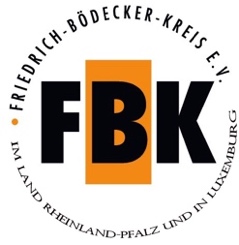 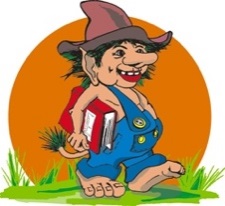  Friedrich-Bödecker-Kreis im Land Rheinland-Pfalz und in Luxemburg e.V., Vorsitzender Malte Blümke, Saarstraße 21, 54290 Trier, Tel. 0651-9941437, Handy 01776114811, Email: malte.bluemke@outlook.com, www.fbkrpl.boedecker-kreis.de                                                                                                   Trier, den 11.8.2023PresseerklärungDie Fantasiewelten der Kinder aus dem Jugendtreff finden Eingang in das neue WörterweltenbuchSommerferiencamp im Jugendtreff mit Autor Manfred TheisenZum Abschluss des Sommerferiencamps des Jugendtreffs Ehrang-Quint überreichte Malte Blümke, Bundesvorsitzender der Friedrich-Bödecker-Kreise, das neu erschienene Jahrbuch „Wörterwelten“ dem Beigeordneten der Stadt Trier Markus Nöhl. In dem Jahrbuch werden alle 126 Bildungsbündnisse des Friedrich-Bödecker-Kreises im Rahmen des Bundesprojektes „Kultur macht stark“ aus dem Jahre 2022 vorgestellt, darunter auch das Bildungsbündnis des Jugendtreffs mit dem Titel „Nach der Katastrophe“. In sehr authentischen Erzählungen berichten die jungen Trierer Autorinnen Eva Stadler, Emelie Spiker und Rebecca Kirschen von ihren Erfahrungen in der Corona-Zeit und der Hochwasserkatastrophe. In dem neuen Bildungsbündnis 2023, das jeweils in den Oster-, Pfingst- und Sommerferien durchgeführt wurde, haben sich die Kinder des Jugendtreffs im Alter von 7 bis 12 Jahren Figuren aus ihrer Fantasiewelt ausgedacht. Mit diesen Figuren können sie sich  selbst ausdrücken, so wie es professionelle Fantasy-und Fantastik-Autoren auch tun. Dabei entstehen Geschichten und Impressionen, die mit Texten, Zeichnungen, Fotos und Filmen zum Leben erweckt werden und die Grundlage für das neue Wörterweltenbuch bilden, das im Herbst 2023 erscheinen wird. .Mit dem erfolgreichen Sommerferiencamp, das in der Trierer Skatehalle mit dem Bau eines Fairteilers, dem eigenen Zubereiten von Speisen aus geretteten Lebensmitteln und einer Vielzahl von spannenden Aktivitäten seinen Höhepunkt fand, konnte  den Kindern ein besonderes Erlebnis durch das herausragende Engagement des Jugendtreff-Teams und des Team der Skathalle und des Friedrich-Bödecker-Kreises mit seinem „Kultur macht stark“ – Projekt geboten werden.Verantwortlich: Judith Peters, Friedrich-Bödecker-KreisFoto (Felix Keilen): Das Foto zeigt das Sommerferiencamp des Jugendtreff Ehrang-Quint in der Trierer Skatehalle mit Stadtbeigeordnetem Markus Nöhl, Bundes-vorsitzenden der Friedrich-Bödecker-Kreise e.V. Malte Blümke, Ruth Nohl vom Jugendtreff, Carlo Schuff von der Sparkasse Trier und Autor Manfred Theisen (Mitte).  